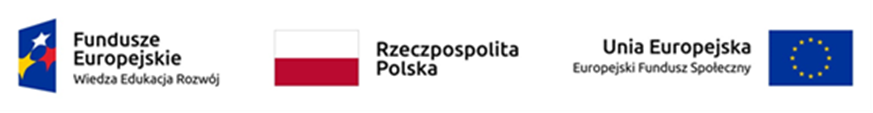 Załącznik nr 2 do Zapytania ofertowego…………………………………..         pieczęć WykonawcyWYKAZ ZREALIZOWANYCH LUB REALIZOWANYCH DOSTAWpotwierdzających spełnienie warunków udziału w postępowaniu Dowody potwierdzające, że dostawy zostały wykonane lub są wykonywane należycie są: a)	poświadczenie w postaci protokołu odbioru lub referencji, b)	w przypadku, gdy z uzasadnionych przyczyn o obiektywnym charakterze Wykonawca nie jest w stanie uzyskać poświadczenia oraz w przypadku deklarowania realizacji dostaw – dodatkowego oświadczenia Wykonawcy, zawierającego termin, ilość i rodzaj dostarczonego towaru wraz z ceną.………………                           …………………….                             ………………………          /miejscowość/                                                  /data/                                                         / podpis Wykonawcy/Lp.Przedmiot dostawyData wykonania Odbiorca Cena 12